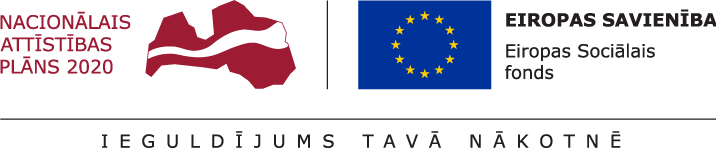 PROJEKTS “DEINSTITUCIONALIZĀCIJAS PASĀKUMU ĪSTENOŠANA LATGALES REĢIONĀ”SABIEDRĪBĀ BALSTĪTU PAKALPOJUMU ĪSTENOŠANA PERSONĀM AR GARĪGA RAKSTURA TRAUCĒJUMIEM NEATKARĪGAI DZĪVEI SABIEDRĪBĀSaskaņā ar  MK Noteikumiem Nr. 313 Darbības programmas "Izaugsme un nodarbinātība" 9.2.2. specifiskā atbalsta mērķa "Palielināt kvalitatīvu institucionālai aprūpei alternatīvu sociālo pakalpojumu dzīvesvietā un ģimeniskai videi pietuvinātu pakalpojumu pieejamību personām ar invaliditāti un bērniem" 9.2.2.1. pasākuma "Deinstitucionalizācija" īstenošanas noteikumiemPakalpojuma nosaukumsSabiedrībā balstītu pakalpojumu īstenošana personām ar garīga rakstura traucējumiem neatkarīgai dzīvei sabiedrībāPakalpojuma saņēmēja mērķa grupaPilngadīgas personas ar garīga rakstura traucējumiem, kuras saņem valsts finansētus ilgstošas sociālās aprūpes un sociālās rehabilitācijas institūciju (turpmāk – valsts ilgstošas aprūpes institūcijas) pakalpojumus un pasākuma īstenošanas laikā pāriet uz dzīvi sabiedrībā, kā arī pilngadīgas personas ar garīga rakstura traucējumiem, kuras potenciāli var nonākt valsts ilgstošas aprūpes institūcijā un kurām ir noteikta smaga vai ļoti smaga invaliditāte (I vai II invaliditātes grupa)Kas īsteno atbalstāmo darbībuPašvaldības, kas papildus jau sniegtajiem sabiedrībā balstītajiem sociālajiem pakalpojumiem nodrošina šādus sabiedrībā balstītus sociālos pakalpojumus mērķa grupas personām:1) aprūpe mājās;2) dienas aprūpes centrs;3) specializētās darbnīcas;4) grupu dzīvokļi;5) īslaicīgās sociālās aprūpes pakalpojumi;6) speciālistu konsultācijas un individuālais atbalsts;7) atbalsta grupas un grupu nodarbības.Kompensācija pašvaldībām Kompensācija tiek maksāta saskaņā ar vienas vienības izmaksu metodiku, ja sabiedrībā balstītus pakalpojumus nodrošina pašvaldība vai to izveidoti sociālo pakalpojumu sniedzēji; Kompensācija tiek maksāta atbilstoši faktiskajām izmaksām, bet nepārsniedzot vienas vienības izmaksu metodikā noteiktās vienas vienības izmaksas, ja sabiedrībā balstītus pakalpojumus pašvaldība iepērk saskaņā ar Publiskā iepirkuma likuma prasībām.Kompensāciju pašvaldībām par personām ar garīga rakstura traucējumiem sniegtajiem sabiedrībā balstītiem sociālajiem pakalpojumiem var veikt visā projekta īstenošanas laikā.Kad pašvaldība var uzsākt pakalpojuma nodrošināšanuPēc personas izvērtēšanas un atbalsta plāna izstrādāšanas